Председателю Приемной комиссииФГБОУ ВО «Бурятская государственная сельскохозяйственная академия им. В.Р. Филиппова»,ректору, доценту Б.Б. ЦыбиковуЗаявлениеЯ, ___________________________________________________________________________,(ФИО родителя, законного представителя абитуриента)паспорт серия __________номер____________ выдан_____________________________________________________________________________________________________________,(наименование органа, выдавшего документ, и дата выдачи)проживающий по адресу:_______________________________________________________,(указать адрес регистрации по месту жительства_____________________________________________________________________________и/или по месту пребывания (фактического проживания)),являясь родителем/законным представителем _____________________________________________ (фамилия, имя, отчество абитуриента)_____________________________________________________________________________,паспорт серия __________ номер____________ выдан____________________________________________________________________________________________________________,(наименование органа, выдавшего документ, и дата выдачи)проживающего по адресу:______________________________________________________,(указать адрес регистрации по месту жительства_____________________________________________________________________________,и/или по месту пребывания (фактического проживания))даю свое согласие на зачисление _________________________________________________(фамилия, имя, отчество абитуриента)в ФГБОУ ВО Бурятская ГСХА на факультет (институт, колледж) ________________________________________________на направление (специальность) _________________________________________________На места, финансируемые из федерального бюджета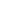 На места по Договору с оплатой стоимости обучения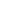 - по очной форме обучения             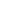 - по заочной форме обучения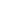 Родитель (законный представитель) 			 Секретарь отборочной комиссии:_______________/________________			_______________/____________________подпись	     	 ФИО					подпись          		ФИО«_____»_______________________20___г.		«_____»_______________________20___г.